ZARZĄDZENIE Nr 31.2021
WÓJTA GMINY SADKIz dnia 31 maja 2021 r.w sprawie komisji przetargowej dla oceny i wyboru najkorzystniejszej oferty
w postępowaniu o udzielenie zamówienia publicznego prowadzonego w trybie przetargu
nieograniczonego na realizację zadania „Świadczenie usług w zakresie odbierania i
zagospodarowania odpadów komunalnych od właścicieli nieruchomości, na których
zamieszkują mieszkańcy z terenu Gminy Sadki”Na podstawie art. 53 ust. 1 ustawy z dnia 11 września 2019 r. - Prawo zamówień publicznych (t.j. Dz. U. z 2019 r.); zarządzam, co następuje:§ 1. Powołuje się komisję przetargową do przeprowadzenia oceny i wyboru najkorzystniejszej oferty w składzie:Maria Stępniewska - PrzewodniczącyKrystian Stępniewski - SekretarzKacper Loręcki - CzłonekKatarzyna Kaczor - CzłonekPiotr Białka - Członek§ 2. Komisja dokona oceny i wyboru najkorzystniejszej oferty spośród złożonych zgodnie z rozdziałem 4 ustawy Prawo Zamówień Publicznych i na podstawie kryteriów zawartych w specyfikacji istotnych warunków zamówienia.§ 3. Komisja przetargowa rozpocznie pracę z dniem powołania. Komisja zakończy pracę z dniem podpisania umów z wybranym oferentem.§ 4. Upoważnia się Przewodniczącego komisji przetargowej do zasięgania opinii biegłych, jeżeli ocena i wybór oferty wymaga wiadomości specjalnych.§ 5. Zarządzenie wchodzi w życie z dniem podpisania.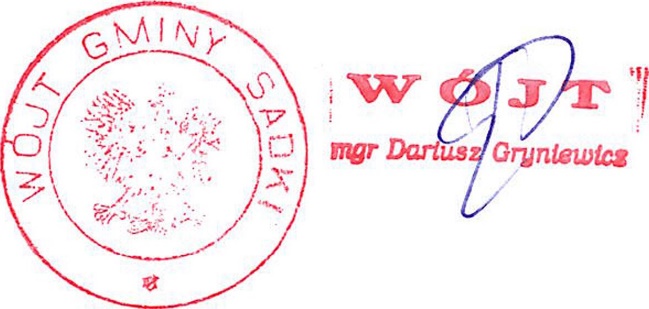 